Chráněné bydlení Deblín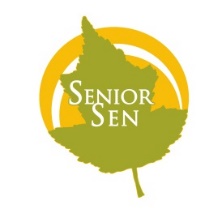 Deblín 300, 664 75 DeblínVeřejný závazekPoskytovat uživatelům takovou podporu, aby mohli žít způsobem života srovnatelným s životem, který žijí jejich vrstevníci.Poslání služby je:individuální podpora a pomoc uživatelů,vytváření domácího prostředí,v péči o uživatele přizpůsobit se jejich potřebám, věku, stavu, individualitě,zachování nebo zlepšení stávajících schopností a dovedností v péči sama 
o sebe,vytvářet podmínky pro sociální začleňování s využitím přirozených zdrojů lidské společnosti.Službou chceme dosáhnout spokojenosti uživatele a naplnění jeho představ a cílů.Cíle chráněného bydlení:Podpořit podmínky pro důstojný a aktivní život vytvořením zázemí a pocitu bezpečí v prostředí, které se co nejvíce podobá přirozeným podmínkám.Umožnit uživatelům, dle jejich schopností, zachování samostatnosti 
a nezávislosti v co nejvyšší míře a udržet co nejdéle stupeň sebeobsluhy, rozvoj pracovních a jiných návyků, pomoc při hledání zaměstnání.Okruh osob, kterým je služba poskytována:s chronickým duševním onemocněním,se zdravotním postižením, s mentálním postižením, s chronickým onemocněním.Okruh osob, kterým není služba poskytována:uživatelům, kteří vyžadují poskytování nepřetržité zdravotní péče a trvalé odborné ošetřování v lůžkovém zdravotnickém zařízení, uživatelům, kteří mohou být zdrojem onemocnění z důvodu infekční 
a parazitární choroby všech druhů a stádií, uživatelům s psychózami a psychickými poruchami, při nichž může nemocný ohrozit sebe i druhé, respektive jeho chování znemožňuje klidné soužití 
v kolektivu, uživatelům s chronickým alkoholismem a jinými závažnými toxikomaniemi.Dílčí cíle do roku 2022Zvyšovat, udržovat samostatnost a soběstačnost uživatelů, odpovídají pracovníci v přímé obslužné péči, klíčoví pracovníci:min. 12 uživatelů udržuje kontakt se společenským prostředím (aktivní účast na veřejném životě – srazy důchodců, výlety, procházky),min. 6 uživatelů si udrží stávající soběstačnost. V této oblasti se bude hodnotit, zda si uživatelé dokáží připravit jídlo, zvládnou péči o sebe sama – osobní hygiena (sprcha, mytí vlasů), péče o domácnost (mytí nádobí, úklid kuchyňské linky, stírání prachu), nákupy,v rámci volnočasových aktivit vytvářet nové kreativní techniky, zvyšovat informační a finanční gramotnost uživatelů.Vytvořit min. 3 chráněná pracovní místa pro cílovou skupinu chronicky duševně nemocní, odpovídá sociální pracovnice a klíčoví pracovníci. Zahájit spolupráci s klinickým psychologem k podpoře cílové skupiny chronicky duševně nemocní, odpovídá sociální pracovnice.Rekonstruovat min. dvě sociální zařízení, aby odpovídala potřebám cílové skupině zdravotně postižených, odpovídá jednatel nebo jím pověřená osoba.Vybudovat v suterénních prostorách místnost pro společná setkávání, odpovídá jednatel nebo jím pověřená osoba.Realizovat min. 1 x za půl roku konzultační setkání uživatelů s jednatelem společnosti nebo jím pověřenou osobou, odpovídá jednatel nebo jím pověřená osoba.Dlouhodobými cíli sociální služby do roku 2024 jsou zejména:Zvýšit kapacitu služby v základní síti na 10 uživatelů pro cílovou skupinu chronicky duševně nemocní. Provést terénní úpravu kolem domu odpovídající potřebám cílové skupině zdravotně postižených.Vypracování studie a projektové dokumentace na rekonstrukci CHBD.Hledání vícezdrojového financování.Tvorba služby na základě faktických poznatků z praxe (z vlastních zkušeností, z odborné literatury a jiných zařízení).Zkvalitňování systému celoživotního vzdělávání a profesního růstu zaměstnanců vyhledáváním vhodných a kvalitních kurzů.Uplatnění uživatelů na trhu práce.Trvalá spolupráce s rodinnými příslušníky a zákonnými zástupci uživatelů.Zásady poskytovaní služebRespektování vlastní volby a potřeb uživatele – zachování lidské důstojnosti a individuálního přístupu. Potřeby uživatele jsou  zohledněny
v individuálním přání, které je zaznamenáno v individuálním plánu uživatele. Individuální plán se pravidelně aktualizuje.Udržení samostatnosti uživatele - umožnit, aby uživatel v rámci svých možností zůstal co nejdéle soběstačný, aby dokázal sám rozhodovat o využívání nabízených služeb. Podpora samostatnosti, nezávislosti uživatelů 
a nezbytná míra péče.Aktivizace uživatele - dle zdravotního stavu a možností uživatele, klást důraz na uživatelovy schopnosti, motivovat a posilovat uživatelovu samostatnost 
v běžných podmínkách a využít a podpořit při tom jeho vlastní možnosti. Podpora v sociálním začleňování.Partnerství – přistupování k uživatelům jako k rovnocenným partnerům, zapojení uživatele do spolurozhodování, společně nastavovat s uživatelem služby, které potřebuje, minimalizovat závislost na sociální službě. Přizpůsobení se potřebám uživatele - nastavovat aktivně sociální službu, tak aby naplňovala potřeby uživatelů.